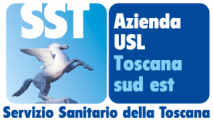 Azienda USL TSE Aggiornamento quotidiano dati CovidProvincia di Arezzo Report del giorno 9 marzo 2022 Intervallo di riferimento: dalle ore 24 del 7 marzo alle ore 24 del 8 marzo  2022Aggiornamento sul grado di utilizzo di posti letto di degenza ordinaria per pazienti ricoverati esclusivamente per sintomatologia Covid:Trend ultima settimana sul grado di utilizzo di posti letto di degenza per pazienti ricoverati esclusivamente per sintomatologia Covid:Aggiornamento sui ricoveri di degenza ordinaria per pazienti ricoverati non per sintomatologia covid ma per altre patologie e risultati positivi al momento del ricovero.Numero di persone guarite nel periodo di riferimento nelle rispettive provincieNumero di tamponi effettuati nel periodo di riferimento per cittadini residenti nelle rispettive provincieNumero di tamponi risultati positivi effettuati nel periodo di riferimento per cittadini residenti nelle rispettive provincieNumero di tamponi risultati positivi effettuati nel periodo di riferimento per cittadini residenti nelle rispettive provincie. Distribuzione per classi di età.Numero di tamponi risultati positivi effettuati nel periodo di riferimento per cittadini residenti nei Comuni dell’Area Vasta Sud Est. Distribuzione per Comune di residenza nella provincia di ArezzoNumero di persone prese in carico dalla ASL TSE per positività al COVID nelle rispettive provincie.Numero di persone classificate come “contatti stretti” nelle rispettive provincieTotale Posti letto occupatiNoteArezzo Pazienti ricoverati in Bolla Covid San Donato Arezzo15Dei pazienti ricoverati in bolla covid circa il 60 % non è vaccinato, circa il 40% è vaccinato con 1 dose o con 2 dosi da più di 120 giorni.TI Covid San Donato Arezzo3Dei pazienti ricoverati in T.I. covid  il 70% non è vaccinato ed il 30% è vaccinato con 1 dose o 2 dosi da più di 120 giorni e presentano gravi patologie pregresse Grosseto Bolla Covid Misericordia Grosseto25Dei pazienti ricoverati in bolla covid circa il 60 % non è vaccinato, circa il 40% è vaccinato con 1 dose o con 2 dosi da più di 120 giorni.TI Covid Misericordia Grosseto3Dei pazienti ricoverati in T.I. covid l' 70% non è vaccinato ed il 30% è vaccinato con 1 dose o 2 dosi da più di 120 giorni e presentano gravi patologie pregresse  .Provincia Giovedì3 marVenerdì4 marSabato5 marDomenica 6 mar Lunedì7 marMartedì8 marMercoledì9 marArezzo28 26 26 252323 18Grosseto 19  23 22 232530 28Totale ASL  47 49 48 484853 46Giovedì3 marVenerdì4 marSabato5 marDomenica6 marLunedì7 marMartedì8 marMercoledì9 marOspedale San Donato (AR)6881011119Ospedale La Gruccia (AR)6777555OspedaleMisericordia (GR)9997765Ospedale  Nottola (SI)5443333Ospedale Campostaggia (SI)1111111Ospedale Orbetello (Gr)5444555ProvinciaNumero di Persone GuariteArezzo321Siena279Grosseto207Totale807ProvinciaTamponi molecolariTamponi AntigeniciTotale TamponiArezzo63019742604Siena72218062528Grosseto51010481558Totale186248286690Asl TSE1175Provincia di Arezzo398Provincia di Siena359Provincia di Grosseto314Extra USL104Provincia0-1819-3435-4950-6465-79Over 80Non disponibileArezzo83747056422251Grosseto87487148221721Siena94657959271619ASL TSE264187220163915591Comune Tamponi positivi Anghiari16Arezzo94Bibbiena7Bucine15Capolona7Caprese Michelangelo2Castel Focognano8Castel San Niccolò3Castelfranco Piandiscò10Castiglion Fibocchi4Castiglion Fiorentino15Cavriglia8Chitignano2Chiusi Della Verna1Civitella In Val Di Chiana13Cortona20Foiano Della Chiana11Laterina Pergine Valdarno5Loro Ciuffenna4Lucignano5Monte San Savino10Montemignaio2Monterchi1Montevarchi41Ortignano Raggiolo1Pieve Santo Stefano3Poppi5Pratovecchio-Stia4San Giovanni Valdarno24Sansepolcro26Sestino1Subbiano5Talla1Terranuova Bracciolini24ProvinciaNumero di Persone prese in caricoArezzo3385Siena3116Grosseto2403Totale8904ProvinciaNumero di Persone prese in caricoArezzo942Siena1156Grosseto417Totale2515Persone DeceduteOspedale San Donato Arezzo 0Persone DeceduteOspedale Misericordia  Grosseto1 uomo di 69  anni(paziente non vaccinato con gravi patologie pregresse)deceduto il giorno 8 marzo 2022